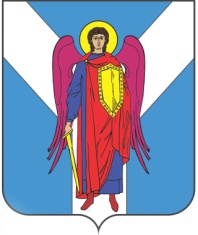 ДУМА ШПАКОВСКОГО МУНИЦИПАЛЬНОГО ОКРУГА СТАВРОПОЛЬСКОГО КРАЯПЕРВОГО СОЗЫВАРЕШЕНИЕОб утверждении Положения о муниципальном земельном контроле на территории Шпаковского муниципального округа Ставропольского краяВ соответствии с Земельным кодексом Российской Федерации, федеральными законами от 31 июля 2020 года № 248-ФЗ                                         «О государственном контроле (надзоре) и муниципальном контроле в Российской Федерации», от 6 октября 2003 года № 131-ФЗ «Об общих принципах организации местного самоуправления в Российской Федерации», Уставом Шпаковского муниципального округа Ставропольского края Дума Шпаковского муниципального округа Ставропольского краяРЕШИЛА:1. Утвердить прилагаемое Положение о муниципальном земельном контроле на территории Шпаковского муниципального округа Ставропольского края.2. Настоящее решение вступает в силу на следующий день после дня его официального опубликования.Председатель ДумыШпаковского муниципальногоокруга Ставропольского края					                  С.В.ПечкуровГлава Шпаковскогомуниципального округаСтавропольского края								    И.В.СеровПОЛОЖЕНИЕо муниципальном земельном контроле на территории Шпаковского муниципального округа Ставропольского края1. Настоящее Положение о муниципальном земельном контроле                   на территории Шпаковского муниципального округа Ставропольского края (далее – Положение) определяет порядок организации и осуществления муниципального земельного контроля на территории Шпаковского муниципального округа Ставропольского края (далее – округ).2. Предметом муниципального земельного контроля на территории округа является соблюдение юридическими лицами, индивидуальными предпринимателями и гражданами (далее – контролируемые лица) обязательных требований земельного законодательства в отношении объектов земельных отношений, за нарушение которых законодательством предусмотрена административная ответственность.3. Муниципальный земельный контроль в отношении объектов                   земельных отношений в округе осуществляется комитетом по градостроительству, земельным и имущественным отношениям администрации Шпаковского муниципального округа Ставропольского края                                                                                        (далее – уполномоченный орган).4. Уполномоченный орган при осуществлении муниципального земельного контроля проводит контрольные мероприятия из числа предусмотренных Федеральным законом от 31 июля 2020 года № 248-ФЗ                      «О государственном контроле (надзоре) и муниципальном контроле в Российской Федерации» (далее – контрольные мероприятия).5. Объектами муниципального земельного контроля являются земельные участки, расположенные в границах округа, независимо от прав на них (далее – объекты контроля).6. Уполномоченный орган обеспечивает учет объектов контроля                          в рамках осуществления муниципального земельного контроля.7. Муниципальный земельный контроль осуществляется в соответствии                  с Земельным кодексом Российской Федерации, федеральными законами          от 31 июля 2020 года № 248-ФЗ «О государственном контроле (надзоре) и муниципальном контроле в Российской Федерации», от 6 октября 2003 года № 131-ФЗ «Об общих принципах организации местного самоуправления в Российской Федерации».8. Муниципальный земельный контроль осуществляется на основе системы оценки и управления рисками причинения вреда (ущерба) охраняемым законом ценностям.9. Для целей управления рисками причинения вреда (ущерба) охраняемым законом ценностям при осуществлении муниципального земельного контроля земельные участки подлежат отнесению к категориям риска в соответствии со статьей 23 Федерального закона                                     от 31 июля 2020 года № 248-ФЗ «О государственном контроле (надзоре) и муниципальном контроле в Российской Федерации».10. Отнесение уполномоченным органом земельных участков                            к определенной категории риска осуществляется в соответствии                                с критериями отнесения используемых контролируемыми лицами земельных участков, правообладателями которых они являются, к определенной категории риска при осуществлении уполномоченным органом муниципального земельного контроля согласно приложению 1.11. Отнесение земельных участков к категориям риска и изменение присвоенных земельным участкам категорий риска осуществляется решением руководителя (заместителя руководителя) уполномоченного органа.При отсутствии решения об отнесении земельных участков к категориям риска такие участки считаются отнесенными к низкой категории риска.При отнесении уполномоченным органом земельных участков                          к категориям риска используются в том числе:сведения, содержащиеся в Едином государственном реестре недвижимости;сведения, полученные в рамках проведенных должностными лицами уполномоченного органа контрольных и профилактических мероприятий.Проведение уполномоченным органом плановых контрольных  мероприятий в отношении земельных участков в зависимости                                от присвоенной категории риска осуществляется со следующей периодичностью:1) для земельных участков, отнесенных к категории среднего риска –                   не чаще чем один раз в 3 года и не реже чем один раз в 6 лет;2) для земельных участков, отнесенных к категории умеренного риска –              не чаще чем один раз в 5 лет и не реже чем один раз в 6 лет.В отношении земельных участков, отнесенных к категории низкого риска, плановые контрольные мероприятия не проводятся.Принятие решения об отнесении земельных участков к категории низкого риска не требуется.В ежегодные планы плановых контрольных мероприятий подлежат включению контрольные мероприятия в отношении объектов земельных отношений, принадлежащих на праве собственности, праве постоянного (бессрочного) пользования или ином праве, а также используемых на праве аренды контролируемыми лицами, для которых в году реализации ежегодного плана истекает период времени с даты окончания проведения последнего планового контрольного мероприятия, который установлен для объектов земельных отношений, отнесенных к категории:среднего риска – не менее 3 лет;умеренного риска – не менее 5 лет.В случае если ранее плановые контрольные мероприятия в отношении земельных участков не проводились, в ежегодный план подлежат включению земельные участки после истечения одного года с даты возникновения у контролируемого лица права собственности, права постоянного (бессрочного) пользования или иного права на такой земельный участок.Уполномоченный орган ведет перечень земельных участков, которым присвоены категории риска (далее – перечень земельных участков). Включение земельных участков в перечень земельных участков осуществляется в соответствии с решением, предусмотренным абзацем первым настоящего пункта.Перечень земельных участков с указанием категорий риска размещается на официальном сайте администрации Шпаковского муниципального округа Ставропольского края.12. Перечень земельных участков содержит следующую информацию:а) кадастровый номер земельного участка или при его отсутствии адрес местоположения земельного участка;б) присвоенную категорию риска;в) реквизиты решения о присвоении земельному участку категории риска, а также сведения, на основании которых было принято решение                  об отнесении земельного участка к категории риска.13. По запросу правообладателя земельного участка уполномоченный орган в срок, не превышающий 15 дней со дня поступления запроса, предоставляет ему информацию о присвоенной земельному участку категории риска, а также сведения, использованные при отнесении земельного участка к определенной категории риска.Правообладатель земельного участка вправе подать в уполномоченный орган заявление об изменении присвоенной ранее земельному участку категории риска.14. Уполномоченный орган осуществляет муниципальный земельный контроль посредством проведения:а) профилактических мероприятий;б) контрольных мероприятий, проводимых при взаимодействии                        с контролируемым лицом и без взаимодействия с контролируемым лицом.15. Профилактические мероприятия осуществляются уполномоченным органом в целях стимулирования добросовестного соблюдения обязательных требований контролируемыми лицами, устранения условий, причин                       и факторов, способных привести к нарушениям обязательных требований                 и (или) причинению вреда (ущерба) охраняемым законом ценностям,                      и доведения обязательных требований до контролируемых лиц, способов               их соблюдения.При осуществлении муниципального земельного контроля проведение профилактических мероприятий, направленных на снижение риска причинения вреда (ущерба), является приоритетным по отношению                        к проведению контрольных мероприятий.Профилактические мероприятия осуществляются на основании программы профилактики рисков причинения вреда (ущерба) охраняемым законом ценностям. Также могут проводиться профилактические мероприятия, не предусмотренные указанной программой профилактики.В случае если при проведении профилактических мероприятий установлено, что объекты контроля представляют явную непосредственную угрозу причинения вреда (ущерба) охраняемым законом ценностям или такой вред (ущерб) причинен, муниципальные служащие уполномоченного органа, на которых в соответствии с должностными инструкциями возложено осуществление муниципального земельного контроля, незамедлительно направляют информацию об этом руководителю (заместителю руководителя) уполномоченного органа для принятия решения о проведении контрольных мероприятий.16. При осуществлении уполномоченным органом муниципального земельного контроля могут проводиться следующие виды профилактических мероприятий:информирование;консультирование.17. Информирование по вопросам соблюдения обязательных требований осуществляется уполномоченным органом посредством размещения соответствующих сведений на официальном сайте администрации                  Шпаковского муниципального округа Ставропольского края в информационно-телекоммуникационной сети «Интернет» (далее – сеть «Интернет») и средствах массовой информации.Уполномоченный орган обязан размещать и поддерживать в актуальном состоянии на официальном сайте администрации Шпаковского муниципального округа Ставропольского края в сети «Интернет» сведения, предусмотренные частью 3 статьи 46 Федерального закона от 31 июля 2020 года № 248-ФЗ «О государственном контроле (надзоре) и муниципальном контроле в Российской Федерации».18. Консультирование контролируемых лиц осуществляется должностным лицом уполномоченного органа по телефону, посредством видео-конференц-связи, на личном приеме либо в ходе проведения профилактических мероприятий, контрольных мероприятий и не должно превышать 15 минут.Личный прием граждан проводится руководителем (заместителем руководителя) уполномоченного органа. Информация о месте приема, а также об установленных для приема днях и часах размещается на официальном сайте администрации Шпаковского муниципального округа Ставропольского края в сети «Интернет».19. Консультирование осуществляется в устной или письменной форме по следующим вопросам:а) организация и осуществление муниципального земельного контроля;б) порядок осуществления контрольных мероприятий, установленных настоящим Положением;в) порядок обжалования действий (бездействия) должностных лиц уполномоченного органа;г) получение информации о нормативных правовых актах (их отдельных положениях), содержащих обязательные требования, оценка соблюдения которых осуществляется уполномоченным органом в рамках контрольных мероприятий.20. Консультирование в письменной форме осуществляется должностным лицом в следующих случаях:а) контролируемым лицом представлен письменный запрос о представлении письменного ответа по вопросам консультирования;б) за время консультирования предоставить ответ на поставленные вопросы невозможно;в) ответ на поставленные вопросы требует дополнительного запроса сведений.21. При осуществлении консультирования должностное лицо уполномоченного органа обязано соблюдать конфиденциальность информации, доступ к которой ограничен в соответствии с законодательством Российской Федерации.В ходе консультирования не может предоставляться информация, содержащая оценку конкретного контрольного мероприятия, решений                      и (или) действий должностных лиц уполномоченного органа, иных участников контрольного мероприятия, а также результаты проведенной                  в рамках контрольного мероприятия экспертизы.Информация, ставшая известной должностному лицу уполномоченного органа в ходе консультирования, не может использоваться уполномоченным органом в целях оценки контролируемого лица по вопросам соблюдения обязательных требований.Уполномоченный орган ведет журналы учета консультирований.В случае поступления в уполномоченный орган 5 и более однотипных обращений контролируемых лиц и их представителей консультирование осуществляется посредством размещения на официальном сайте администрации Шпаковского муниципального округа Ставропольского края в сети «Интернет» письменного разъяснения.22. При осуществлении муниципального земельного контроля уполномоченным органом могут проводиться следующие виды контрольных мероприятий и контрольных действий в рамках указанных мероприятий:рейдовый осмотр (посредством осмотра, получения письменных объяснений, инструментального обследования, экспертизы);выездная проверка (посредством осмотра, получения письменных объяснений, инструментального обследования, экспертизы);наблюдение за соблюдением обязательных требований (посредством сбора, анализа имеющихся данных об объектах контроля, в том числе данных, которые поступают в ходе межведомственного информационного взаимодействия, предоставляются контролируемыми лицами в рамках исполнения обязательных требований, а также данных, содержащихся в государственных и муниципальных системах, данных из сети «Интернет», иных общественных данных);выездное обследование (посредством осмотра, инструментального обследования (с применением видеозаписи).23. Наблюдение за соблюдением обязательных требований и выездное обследование проводятся уполномоченным органом без взаимодействия с контролируемым лицом.24. Контрольные мероприятия, указанные в пункте 22 настоящего Положения, за исключением наблюдения за соблюдением обязательных требований и выездного обследования, проводятся в форме плановых и внеплановых мероприятий. 25. Срок проведения выездной проверки составляет 10 рабочих дней.26. Контрольные мероприятия уполномоченным органом проводятся в отношении контролируемых лиц по основаниям, предусмотренным пунктами 1–5 части 1 и частью 2 статьи 57 Федерального закона от 31 июля 2020 года № 248-ФЗ «О государственном контроле (надзоре) и муниципальном контроле в Российской Федерации».27. В целях оценки риска причинения вреда (ущерба) при принятии решения о проведении внепланового контрольного мероприятия уполномоченным органом определены индикаторы риска нарушения обязательных требований при осуществлении муниципального земельного контроля согласно приложению 2.28. Контрольные мероприятия, проводимые при взаимодействии                       с контролируемым лицом, проводятся на основании решения о проведении контрольного мероприятия.29. В случае принятия решения о проведении контрольного мероприятия на основании сведений о причинении вреда (ущерба) или об угрозе причинения вреда (ущерба) охраняемым законом ценностям либо установления параметров деятельности контролируемого лица, соответствие которым или отклонение от которых согласно утвержденным индикаторам риска нарушения обязательных требований является основанием для проведения контрольного мероприятия, такое решение принимается на основании мотивированного представления должностного лица уполномоченного органа о проведении контрольного мероприятия.30. Контрольные мероприятия в отношении контролируемых лиц проводятся должностными лицами уполномоченного органа в соответствии с главой 12 Федерального закона от 31 июля 2020 года № 248-ФЗ                     «О государственном контроле (надзоре) и муниципальном контроле в Российской Федерации».31. Уполномоченный орган при организации и осуществлении муниципального земельного контроля получает на безвозмездной основе документы и (или) сведения от иных органов либо подведомственных указанным органам организаций, в распоряжении которых находятся эти документы и (или) сведения, в рамках межведомственного информационного взаимодействия, в том числе в электронной форме. Перечень указанных документов и (или) сведений, порядок и сроки их представления установлены Правилами предоставления в рамках межведомственного информационного взаимодействия документов и (или) сведений, получаемых контрольными (надзорными) органами от иных органов либо подведомственных указанным органам организаций, в распоряжении которых находятся эти документы и (или) сведения, при организации и осуществлении видов государственного контроля (надзора), видов муниципального контроля, утвержденными постановлением Правительства Российской Федерации от 6 марта 2021 года № 338 «О межведомственном информационном взаимодействии в рамках осуществления государственного контроля (надзора), муниципального контроля».32. Плановые контрольные мероприятия в отношении контролируемых лиц проводятся на основании ежегодных планов проведения плановых контрольных мероприятий, формируемых в соответствии с Правилами формирования плана проведения плановых контрольных мероприятий на очередной календарный год, его согласования с органами прокуратуры, включения в него и исключения из него контрольных мероприятий в течение года, утвержденными постановлением Правительства Российской Федерации                                              от 31 декабря 2020 года № 2428 «О порядке формирования плана проведения плановых контрольных (надзорных) мероприятий на очередной календарный год, его согласования с органами прокуратуры, включения в него и исключения из него контрольных (надзорных) мероприятий в течение года».33. Для фиксации инспекторами и лицами, привлекаемыми к совершению контрольных действий, доказательств соблюдения (нарушения) обязательных требований могут использоваться фотосъемка, аудио- и видеозапись, иные способы фиксации, проводимые должностными лицами, уполномоченными на проведение контрольного мероприятия.Решение о необходимости использования фотосъемки, аудио- и видеозаписи, иных способов фиксации доказательств нарушений обязательных требований при осуществлении контрольных мероприятий принимается должностным лицом уполномоченного органа самостоятельно. В обязательном порядке фото - или видеофиксация доказательств нарушений обязательных требований осуществляется при проведении выездного обследования.Для фиксации доказательств нарушений обязательных требований могут быть использованы любые имеющиеся в распоряжении технические средства фотосъемки, аудио- и видеозаписи.Проведение фотосъемки, аудио- и видеозаписи осуществляется с обязательным уведомлением контролируемого лица.Фиксация нарушений обязательных требований при помощи фотосъемки проводится не менее чем двумя снимками. Точки и направления фотографирования обозначаются на схеме объекта земельных отношений, в отношении которого проводится контрольное мероприятие. Фотографирование и видеозапись, используемые для фиксации доказательств соблюдения (нарушения) обязательных требований при проведении контрольных мероприятий, должны проводиться в условиях достаточной освещенности.Аудио- и видеозапись осуществляется в ходе проведения контрольного мероприятия непрерывно, с уведомлением в начале и конце записи о дате, месте, времени начала и окончания осуществления записи. В ходе записи подробно фиксируются и указываются место и характер выявленного нарушения обязательных требований.Информация о проведении фотосъемки, аудио- и видеозаписи, геодезических и картометрических измерений и использованных для этих целей технических средствах отражается в акте, составляемом по результатам контрольного мероприятия, проводимого в рамках контрольного мероприятия.Результаты проведения фотосъемки, аудио- и видеозаписи являются приложением к акту контрольного мероприятия. Использование фотосъемки и видеозаписи для фиксации доказательств нарушений обязательных требований осуществляется с учетом требований законодательства Российской Федерации о защите государственной тайны.Инструментальные обследования в ходе проведения контрольных мероприятий осуществляются путем проведения измерений с применением лазерного дальномера, выполняемых должностными лицами уполномоченного органа, уполномоченными на проведение контрольного мероприятия.34. К результатам контрольного мероприятия относятся оценка соблюдения контролируемым лицом обязательных требований, создание условий для предупреждения нарушений обязательных требований и (или) прекращения их нарушений, восстановление нарушенного положения, направление уполномоченным органам или должностным лицам информации для рассмотрения вопроса о привлечении к ответственности      и (или) применение контрольным органом мер, предусмотренных частью 2 статьи 90 Федерального закона от 31 июля 2020 года № 248-ФЗ                                         «О государственном контроле (надзоре) и муниципальном контроле в Российской Федерации».35. По окончании проведения контрольного мероприятия, предусматривающего взаимодействие с контролируемым лицом, составляется акт контрольного мероприятия. В случае если по результатам проведения такого мероприятия выявлено нарушение обязательных требований, в акте указывается, какое именно обязательное требование нарушено, каким нормативным правовым актом и его структурной единицей оно установлено. В случае устранения выявленного нарушения до окончания проведения контрольного мероприятия, предусматривающего взаимодействие с контролируемым лицом, в акте указывается факт его устранения. Документы, иные материалы, являющиеся доказательствами нарушения обязательных требований, должны быть приобщены к акту. Заполненные при проведении контрольного мероприятия проверочные листы приобщаются к акту.Оформление акта производится в день окончания проведения такого мероприятия на месте проведения контрольного мероприятия.Акт контрольного мероприятия, проведение которого было согласовано органами прокуратуры, направляется в органы прокуратуры посредством единого реестра контрольных мероприятий непосредственно после его оформления.36. Информация о контрольных мероприятиях размещается в едином реестре контрольных мероприятий.37. Информирование контролируемых лиц о совершаемых должностными лицами уполномоченного органа действиях и принимаемых решениях осуществляется путем размещения сведений об указанных действиях и решениях в едином реестре контрольных мероприятий, а также доведения их до контролируемых лиц посредством инфраструктуры, обеспечивающей информационно-технологическое взаимодействие информационных систем, используемых для предоставления государственных и муниципальных услуг и исполнения государственных и муниципальных функций в электронной форме, в том числе через федеральную государственную информационную систему «Единый портал государственных и муниципальных услуг (функций)» (далее – единый портал государственных и муниципальных услуг).Гражданин, не осуществляющий предпринимательскую деятельность, являющийся контролируемым лицом, информируется о совершаемых должностными лицами уполномоченного органа действиях и принимаемых решениях путем направления ему документов на бумажном носителе в случае направления им в уполномоченный орган уведомления о необходимости получения документов на бумажном носителе либо отсутствия у уполномоченного органа сведений об адресе электронной почты контролируемого лица и возможности направить ему документы в электронном виде через единый портал государственных и муниципальных услуг (в случае если контролируемое лицо не имеет учетной записи в единой системе идентификации и аутентификации). Указанный гражданин вправе направлять в уполномоченный орган документы на бумажном носителе.38. Индивидуальный предприниматель, гражданин, являющиеся контролируемыми лицами, вправе представить в уполномоченный орган информацию о невозможности присутствия при проведении контрольного мероприятия в случае:отсутствия по месту регистрации индивидуального предпринимателя, гражданина на момент проведения контрольного мероприятия в связи с ежегодным отпуском;временной нетрудоспособности на момент проведения контрольного мероприятия.Информация о невозможности проведения контрольного мероприятия в отношении индивидуального предпринимателя, гражданина, являющихся контролируемыми лицами, направляется непосредственно индивидуальным предпринимателем, гражданином, являющимися контролируемыми лицами, или их законными представителями в уполномоченный орган, вынесший решение о проведении проверки, на адрес, указанный в решении о проведении контрольного мероприятия.В случаях, указанных в настоящем пункте, проведение контрольного мероприятия в отношении индивидуального предпринимателя, гражданина, являющихся контролируемыми лицами, предоставившими такую информацию, переносится на срок до устранения причин, препятствующих присутствию при проведении контрольного мероприятия.39. В случае отсутствия выявленных нарушений обязательных требований при проведении контрольного мероприятия сведения об этом вносятся в единый реестр контрольных мероприятий. Должностное лицо уполномоченного органа вправе выдать рекомендации по соблюдению обязательных требований, провести иные мероприятия, направленные на профилактику рисков причинения вреда (ущерба) охраняемым законом ценностям.40. В случае выявления при проведении контрольного мероприятия нарушений обязательных требований контролируемым лицом уполномоченный орган в пределах полномочий, предусмотренных законодательством Российской Федерации, обязан:а) выдать после оформления акта контрольного мероприятия контролируемому лицу предписание об устранении выявленных нарушений с указанием разумных сроков их устранения и (или) о проведении мероприятий по предотвращению причинения вреда (ущерба) охраняемым законом ценностям;б) незамедлительно принять предусмотренные законодательством Российской Федерации меры по недопущению причинения вреда (ущерба) охраняемым законом ценностям или прекращению его причинения и по доведению до сведения граждан, организаций любым доступным способом информации о наличии угрозы причинения вреда (ущерба) охраняемым законом ценностям и способах ее предотвращения в случае, если при проведении контрольного мероприятия установлено, что деятельность гражданина, организации, владеющих и (или) пользующихся объектом земельных отношений, представляет непосредственную угрозу причинения вреда (ущерба) охраняемым законом ценностям или что такой вред (ущерб) причинен;в) при выявлении в ходе контрольного мероприятия признаков преступления или административного правонарушения направить информацию об этом в соответствующий государственный орган;г) принять меры по осуществлению контроля за устранением выявленных нарушений обязательных требований, предупреждению нарушений обязательных требований, предотвращению возможного причинения вреда (ущерба) охраняемым законом ценностям, при неисполнении предписания в установленные сроки принять меры по обеспечению его исполнения;д) рассмотреть вопрос о выдаче рекомендаций по соблюдению обязательных требований, проведении иных мероприятий, направленных на профилактику рисков причинения вреда (ущерба) охраняемым законом ценностям.41. Решения уполномоченного органа, действия (бездействие) должностных лиц, осуществляющих муниципальный земельный контроль, могут быть обжалованы в судебном порядке. Досудебный порядок подачи жалоб при осуществлении муниципального земельного контроля не применяется.42. Должностными лицами уполномоченного органа, уполномоченными принимать решения о проведении контрольных мероприятий, предусматривающих взаимодействие с контролируемым лицом, являются:а) руководитель уполномоченного органа;б) заместитель руководителя уполномоченного органа.43. Должностными лицами уполномоченного органа, уполномоченными на осуществление муниципального земельного контроля, являются:а) руководитель уполномоченного органа;б) заместитель руководителя уполномоченного органа;в) муниципальные служащие уполномоченного органа, на которых в соответствии с должностными инструкциями возложено осуществление муниципального земельного контроля.44. Должностные лица, осуществляющие муниципальный земельный контроль, при осуществлении муниципального земельного контроля взаимодействуют в установленном порядке с федеральными органами исполнительной власти и их территориальными органами, правоохранительными органами, организациями и гражданами.В случае выявления в ходе осуществления муниципального земельного контроля нарушения обязательных требований земельного законодательства должностные лица уполномоченного органа, выявившие такие нарушения, обязаны в течение 3 рабочих дней со дня составления акта проверки направить копию указанного акта в уполномоченный орган государственного надзора для принятия мер.45. Уполномоченным органом обеспечивается учет объектов контроля путем внесения сведений об объектах контроля в информационные системы, создаваемые в соответствии с требованиями статьи 17 Федерального закона от 31 июля 2020 года № 248-ФЗ «О государственном контроле (надзоре)                      и муниципальном контроле в Российской Федерации», не позднее 2 дней                со дня поступления таких сведений.При сборе, обработке, анализе и учете сведений об объектах контроля уполномоченный орган использует информацию, представляемую им                        в соответствии с нормативными правовыми актами, информацию, получаемую в рамках межведомственного взаимодействия, а также общедоступную информацию.46. В целях информационного обеспечения муниципального земельного контроля уполномоченный орган может создавать информационные системы, позволяющие обеспечивать передачу необходимых сведений                       в единый реестр видов контроля и единый реестр контрольных мероприятий.____________Приложение 1к Положению о муниципальномземельном контроле на территории Шпаковского муниципального округа Ставропольского краяКРИТЕРИИотнесения объектов контроля к категориям риска в рамках осуществления муниципального земельного контроля1. К категории среднего риска относятся земельные участки со следующими видами разрешенного использования:а) малоэтажная многоквартирная жилая застройка (код 2.1.1.);б) среднеэтажная жилая застройка (код 2.5);в) многоэтажная жилая застройка (высотная застройка) (код 2.6);г) обслуживание жилой застройки (код 2.7);д) общественное использование объектов капитального строительства (код 3.0);е) фармацевтическая промышленность (код 6.3.1);ж) недропользование (код 6.1);з) автомобилестроительная промышленность (код 6.2.1);и) пищевая промышленность (код 6.4);к) нефтехимическая промышленность (код 6.5);л) строительная промышленность (код 6.6).м) склады (код 6.9.)2. К категории умеренного риска относятся земельные участки с видом разрешенного использования – заправка транспортных средств (код 4.9.1.1).3. К категории низкого риска относятся все иные земельные участки, не отнесенные к категориям среднего или умеренного риска.____________Приложение 2к Положению о муниципальномземельном контроле на территории Шпаковского муниципального округа Ставропольского краяПЕРЕЧЕНЬ индикаторов риска нарушения обязательных требований при осуществлении муниципального земельного контроляПри осуществлении муниципального земельного контроля устанавливаются следующие индикаторы риска нарушения обязательных требований:1. Несоответствие площади используемого контролируемым лицом земельного участка площади земельного участка, сведения о котором содержатся в Едином государственном реестре недвижимости, правоустанавливающих документах на земельный участок.2. Несоответствие фактического использования контролируемым лицом земельного участка виду разрешенного использования земельного участка, сведения о котором содержатся в Едином государственном реестре недвижимости, правоустанавливающих документах на земельный участок.3. Длительное неосвоение земельного участка при условии, что с момента предоставления земельного участка прошло более трех лет либо истек срок освоения земельного участка, указанный в договоре аренды земельного участка, а на земельном участке не наблюдаются характерные изменения (отсутствие объекта капитального строительства, ведения строительных работ и иных действий по использованию земельного участка               в соответствии с его разрешенным использованием и условиями предоставления).4. Невыполнение обязательных требований к оформлению документов, являющихся основанием для использования земельных участков.___________Приложение 3к Положению о муниципальномземельном контроле на территории Шпаковского муниципального округа Ставропольского краяКомитет по градостроительству, земельным и имущественным отношениям администрации Шпаковского муниципального округа Ставропольского края(наименование федерального органа исполнительной власти)или его территориального органа)ПРЕДПИСАНИЕоб устранении выявленного нарушения требований земельного законодательства Российской Федерации№ ___________________«___» __________ 20__ г.                                              ___________________                                                                                     (место составления)В период с «__» _________20___ года по «__»___________20___года___________________________________________________________________________(должность, Ф.И.О. проверяющего)проведена проверка соблюдения требований земельного законодательства_____________________________________________________________________________________________________________________________________________________,(наименование организации, Ф.И.О. ее руководителя,индивидуального предпринимателя, гражданина)в результате которой установлено ненадлежащее использование земельного участка: _____________________________________________________________________________________________________________________________________________(описание нарушения с указанием площади, местоположения,___________________________________________________________________________кадастрового номера земельного участка, где допущено___________________________________________________________________________нарушение, наименования законодательных и иных нормативных___________________________________________________________________________правовых актов (со ссылкой на статьи и пункты), требования которых__________________________________________________________________________.были нарушены, и установленная за это ответственность)Руководствуясь статьями 62 и 71 Земельного кодекса Российской Федерации,ПРЕДПИСЫВАЮ___________________________________________________________________________(наименование организации, Ф.И.О. ее руководителя,___________________________________________________________________________индивидуального предпринимателя, гражданина)устранить указанное нарушение в срок до «____» ____________20_____ годаДля решения вопроса о продлении срока устранения нарушения требований земельного законодательства Российской Федерации лицо, которому выдано предписание, вправе представить должностному лицу, вынесшему предписание:- ходатайство о продлении срока устранения нарушения;- документы, справки и иные материалы, подтверждающие  принятие необходимых мер для устранения нарушения.В соответствии со статьей 19.5 Кодекса Российской Федерации об административных правонарушениях за невыполнение в установленный срок законного  предписания должностного лица, осуществляющего государственный надзор, об устранении нарушений законодательства установлена административная ответственность.В случае невыполнения предписания об устранении выявленного нарушения требований земельного законодательства Российской Федерации, предусмотренных частью 2 статьи 45 Земельного кодекса Российской Федерации, материалы для принудительного прекращения права___________________________________________________________________________(вид права)на земельный участок ______________________________________________________(местоположение, кадастровый номер, целевое назначение,___________________________________________________________________________площадь, при необходимости описание границ земельного участка)или его часть, в отношении которой возможно принудительное прекращение права на землю, будут направлены в____________________________________________________________________________________________________________________(наименование органа государственной власти или органа местногосамоуправления)В соответствии со статьей 76 Земельного кодекса Российской Федерации прекращение права на земельный участок не освобождает виновное лицо от возмещения вреда, причиненного земельным правонарушением._________________________________________________________________________________________________________________________________________________________________________________________________________________________________(иные разъяснения прав, дополнительная информация (при необходимости)___________________________________________________________________________(подпись, фамилия, имя, отчество (последнее - при наличии) должностноголица, вынесшего предписание)___________________________________________________________________________(подпись, фамилия, имя, отчество (последнее - при наличии) лица,получившего предписание, либо отметка об отказе лица, получившегопредписание, в его подписании)___________Приложение 4к Положению о муниципальномземельном контроле на территории Шпаковского муниципального округа Ставропольского краяВ рамках проведения проверки соблюдения земельного законодательства, специалистами комитета по градостроительству, земельным имущественным отношениям администрации Шпаковского муниципального округа Ставропольского края (в составе двух человек): (начальник отдела градостроительства и начальник отдела земельных отношений Комитета), при участии: (владелец земельного участка, ОКСа – по согласованию), произведен осмотр земельного участка с кадастровым номером _____________________ по адресу: _________________.Осмотром на месте установлено, что на земельном участке: __________________________________________________________________________________________________________________________________(указывается категория земель, вид разрешенного использования, площадь, обременения, вид права и данные владельца земельного участка (ФИО, наименование юр. лица, адрес))Ведется строительство (расположен) объекта капитального строительства:___________________________________________________________________(характеристики ОКСа: вид объекта, функциональное назначение, количество этажей, этажность, фактический размер объекта по внешнему обмеру, площадь, фактический процент технической готовности, фактическая привязка объекта к границам земельного участка (метражные параметры) данные о застройщике и т.д.; в отсутствии застройки, делается отметка, что участок свободен от застройки)Участок расположен в градзоне _________________________________________(описание градзоны, в которой находится земельный участок и расположенные на нем объекты, в соответствии с Правилами землепользования и застройки)Представлены правоустанавливающие документы на земельный участок, объект капитального строительства: _______________________________________________________________________________________________________________________________________________________________________(наименование и реквизиты правоустанавливающих документов, в том числе разрешительная документация на строительство ОКСа: градостроительный план, разрешение на строительство (с указанием ТЭП), разрешение на ввод в эксплуатацию, заключение кадастрового инженера, архитектора (проектировщика) по обоснованию отступления от предельных параметров и т.д.)Объекты капитального строительства: ___________________________________________________________________________________________________(соответствуют/ не соответствуют виду разрешенного использования земельного участка, схеме планировочной организации земельного участка (в составе проектной документации), градостроительному плану земельного участка (в части отступов, имеется ли постановление о предоставлении разрешения на отклонение от предельных параметров), разрешению на строительство/ на ввод в эксплуатацию).Учитывая вышеизложенное на дату осмотра выявлены (не выявлены) нарушения:Материалы фотофиксации (со схематической привязкой)Начальник отдела градостроительствакомитета по градостроительству, земельными имущественным отношениям администрацииШпаковского муниципального округа Ставропольского края                                                                                      ФИОНачальник отдела земельных отношенийкомитета по градостроительству, земельными имущественным отношениям администрацииШпаковского муниципального округа Ставропольского края                                                                                      ФИОИсп. ФИО, должность___________29 сентября 2021 г.г. Михайловск                          № 243УТВЕРЖДЕНОрешением Думы Шпаковскогомуниципального округаСтавропольского краяот 29 сентября 2021 г. № 243АКТосмотра земельного участка с кадастровым номером __расположенного по адресу: ________________________      (населенный пункт)                                                                                  (дата)